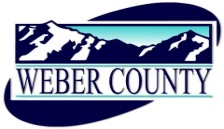 Notice of a Regular Commission Meeting of the Board of County Commissioners of Weber County, UtahPUBLIC NOTICE is hereby given that the Board of Commissioners of Weber County, Utah will hold a regular commission meeting in the Commission Chambers of the Weber Center, 2380 Washington Boulevard, Ogden, Utah, commencing at 10:00 a.m. on Tuesday, the 22nd day of March 2016.The agenda for the meeting consists of the following:Welcome – Commissioner GibsonInvocation –  Sean WilkinsonPledge of Allegiance – Brooke StewartThought of the Day – Commissioner GibsonPresentation    Presentation to the 2016 Mothers of the Year.	Presenter: Commissioner GibsonConsent ItemsRequest for approval to ratify purchase orders in the amount of $351,318.77 dated March 15, 2016.Request for approval of purchase orders in the amount of $85,784.08.Request for approval to ratify warrants #402680 - #402898 in the amount of $881,513.32 dated March 15, 2015.Request for approval of warrants #402899 -#403083 in the amount of $784,262.04.Request for approval of minutes for the meeting held on March 8, 2016.Request for approval of new business licenses.Request for approval of a new beer license.Request for approval of an amended contract by and between Weber County and the Egyptian Theater for a 2015 RAMP funded project.Request for approval of change order #11 for the Summit Pass in Spring Park road and utility project.Request from the Weber County Tax Review Committee for approval of a refund to the Knights Family Trust, Ellen Knights Trustee, parcel number 22-206-0014 in the amount of $4,152.77 for a county error.Action ItemsRequest for approval of a right of way contract by and between Weber County and the following for the 12th Street Project.Bill and Jane Urry, Parcels 104 and 105Kathryn S. Penrod, Trustee, or her successors in trustRafter “P” LLCPresenter: Jared AndersenRequest for approval of a right of way contract by and between Weber County and Jason and Melissa Vanisko, Parcel 51 for the 3500 West Project.Presenter: Jared AndersenRequest for approval of a contract by and between Weber County and Century Link for additional design and storm drain construction on 3500 West, to avoid the relocation of their duct bank.Presenter: Jared AndersenRequest for approval of a contract by and between Weber County and the State of Utah Department of Corrections to provide weekly laundry services for the Northern Utah Community Correctional Center.Presenter: Steffani EbertRequest for approval of a contract by and between Weber County and Ogden City for facility use at the Weber County Tactical Training Center.Presenter: Eric JonesRequest for approval of a contract by and between Weber County and Presort Essentials for mail metering and pickup.Presenter: Chris WardRequest for approval of a contract by and between Weber County and Logan Simpson Design for modification of the currant Ogden Valley General Plan contract to include new provisions for the creation of a County-wide Resource Management Plan, and to include changes to reflect actual services rendered.Presenter: Charles EwertRequest for approval of a contract by and between Weber County and the American Long Rifle Association for ALRA meetings and range days to be held at Fort Buenaventura on various dates in 2016.Presenter: Jennifer GrahamRequest from the Weber County RAMP Board for approval of the 2016 project funding recommendations.Presenter: George HallPublic Hearing        Request for a motion to close public meeting and convene public hearing.        Public hearing to amend the 2015 addendum to the 2002 Zoning Development                            Agreement for Wolf Creek Resort by adding a concept development map for Wolf       Creek to the addendum.	Presenter: Jim Gentry        Public Comments. (Please limit comments to 3 minutes)        Request for a motion to close public hearing and reconvene public meeting.        Action on public hearing.  Request for approval of amendment to the 2015 addendum to the 2002 zoning  Development Agreement for Wolf Creek Resort by adding a concept development   map for Wolf Creek to the addendum.I.	Public Comments.    (Please limit comments to 3 minutes)J.       Assign Pledge of Allegiance for meeting on Tuesday, March 29, 2016 at 10:00 a.m.     Request for approval of a closed executive session to discuss strategy relating to the purchase        or sale of real estate.L.	Adjourn					CERTIFICATE OF POSTINGThe undersigned, duly appointed Administrative Coordinator in the County Commission Office does hereby certify that the above Notice and Agenda were posted as required by law this 21st day of March 2016. 								_______________________________									   Shelly HalacyIn compliance with the Americans with Disabilities Act, persons needing auxiliary services for these meetings should call the Weber County Commission Office at 801-399-8406 at least 24 hours prior to the meeting. This meeting is streamed live.RAMP 2016Major AwardsOrganizationProjectAwarded1Farr West CitySmith Family Park Phase 1 $ 300,000.00 2Ogden Pioneer Days FoundationStadium North Side Seating Project $ 246,576.00 3Weber PathwaysSpring Creek Beach Trail $ 221,142.00 Arts & Museums AwardsOrganizationProjectAwarded4Boys & Girls ClubArt @ The Club $   15,000.00 5Chamber Orchestra OgdenOrchestra Season 2016-2017 $   11,000.00 6Downtown Ogden, Inc.Junction Concerts $     3,000.00 7Eccles Community Art CenterExhibits 2016 $     3,500.00 8Eccles Community Art CenterArt Competitions $     6,000.00 9Egyptian Theater FoundationMusical Performance Series $   17,000.00 10Egyptian Theater FoundationFilm Series $   15,000.00 11Good Company TheaterFall Musical at Amphitheater $   10,000.00 12Good Company TheaterTheater 2016 Season $     4,000.00 13Imagine Ballet TheatreThe Nutcracker $   18,000.00 14Imagine Ballet TheatreKonservatoriet $     9,000.00 15Imagine Ballet TheatreAlice: Adventures in Wonderland $     5,000.00 16Marriott-Slaterville CitySmout Cabin Historical Site $   30,000.00 17Nurture the Creative MindOgden Arts Festival $   23,000.00 18Nurture the Creative MindNCM Street Pianos $     6,900.00 19Ogden City ArtsFirst Friday Arts Stroll $     5,000.00 20Ogden City ArtsOgden Amphitheater Free Summer Saturdays $   15,500.00 21Ogden City ArtsOgden Twilight Concert Series $   20,000.00 22Ogden City ArtsWorld Music Concert Series Ogden International $     5,000.00 23Ogden Downtown AllianceFarmers Market Ogden $   10,000.00 24Ogden Downtown AllianceHarvest Moon Celebration $   12,000.00 25Ogden Downtown AllianceWitchstock $     5,000.00 26Ogden Friends of Acoustic Music9th Annual Ogden Music Festival $   35,000.00 27Ogden Friends of Acoustic Music4th Annual Ogden Valley Roots & Blues Festival $   25,000.00 28Ogden Pioneer Days FoundationTrail to Pioneer Days Horse Display $     7,500.00 29Ogden Pioneer Days FoundationOgden Pioneer Days Celebration $   25,000.00 30Ogden School FoundationExplore Ogden $     3,200.00 31Ogden School FoundationLive Theater in our Schools and Community $     7,946.00 32Ogden Symphony BalletMasterworks Series $ 100,000.00 33Ogden Valley Balloon and Artist FestivalOgden Valley Balloon and Artist Festival $   10,000.00 34Ogden's George S. Eccles Dinosaur ParkSignage and Technology $   50,000.00 35Ogden's George S. Eccles Dinosaur ParkGeology Education Exhibit $   25,000.00 36Ogden's George S. Eccles Dinosaur ParkSpinosaurus Exhibit $   50,000.00 37Project Success CoalitionJunteenth Cultural Arts Festival $   10,000.00 38Roy City CorporationRoy Farmer's Market $     6,000.00 39South Ogden City Arts & MuseumsSouth Ogden Days Entertainment $   10,000.00 40Treehouse Children's MuseumStage Play 2016 -1st Priority $   50,000.00 41Treehouse Children's MuseumWalk in the Woods - 2nd Priority $   50,000.00 42Treehouse Children's MuseumChildren's China Exhibition- 3rd Priority $   30,000.00 43 Union Station Foundation  Collections Security Improvements  $   45,088.00 44 Union Station Foundation Weber County Works Exhibit and Workshops $   36,000.00 45 Union Station Foundation 2016 Heritage Festival at Union Station $   10,000.00 46Weber Arts CouncilAfrican Dance and Drum $     5,850.00 47Weber County Cultural Arts CouncilMajor Entertainment $   20,000.00 48Weber Cultural Legacy FoundationOgden Marathon Finish Line Festival $     3,000.00 49Weber State UniversityScience & Arts in the Parks- 4th Priority $   15,000.00 50Weber State UniversityShaw Gallery: Ogden Film Circuit - 6th Priority $     5,000.00 51Weber State UniversityString Project - 7th Priority $     5,338.00 52Weber State UniversityArtReach- 5th Priority $     7,000.00 53Weber State UniversityBonneville Chamber Music Festival -3rd Priority $    5,000.00 Recreation & Parks AwardsOrganizationProjectAwarded54Hooper CityFamily Size Bowery/Picnic Table/Trees $   17,020.00 55Junior League of OgdenOasis Demonstration Kitchen/ADA Accessible Garden Plots $   19,775.00 56North Ogden CityNorth Ogden Park-High Adventure Playground $   30,000.00 57Ogden City Liberty Park Improvements $ 175,000.00 58Plain CityLions Club Park Pickleball Courts and Restrooms $ 106,707.00 59Pleasant View CityShady Lane Park Restrooms & Remaining Sidewalk $ 150,000.00 60Roy CityLighting Project at George Wahlen North Park $ 150,000.00 61South Ogden CityRestroom/Concession Facility $ 103,275.00 62Wasatch Pony ClubGolden Spike Cross Country Water Complex Rebuild $   16,000.00 63Washington Terrace CityVictory Park Restroom $   77,795.00 64Weber County School DistrictFremont Community All-Abilities Playground $   55,000.00 65Weber PathwaysPuncture Vine Control Project $     6,250.00 